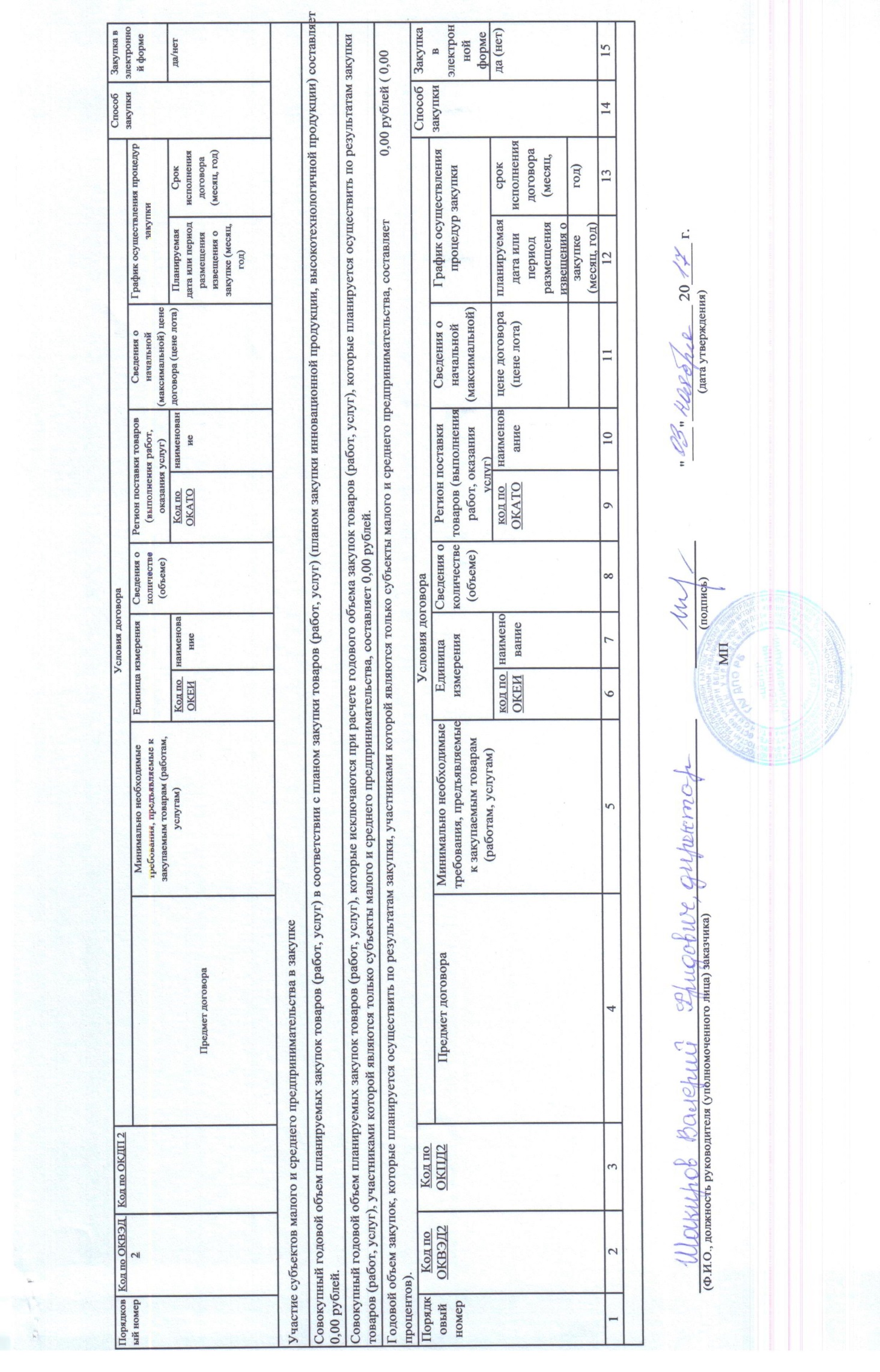 План закупки товаров, работ, услуг на 2017 год (период на 1 год)План закупки товаров, работ, услуг на 2017 год (период на 1 год)План закупки товаров, работ, услуг на 2017 год (период на 1 год)План закупки товаров, работ, услуг на 2017 год (период на 1 год)План закупки товаров, работ, услуг на 2017 год (период на 1 год)План закупки товаров, работ, услуг на 2017 год (период на 1 год)План закупки товаров, работ, услуг на 2017 год (период на 1 год)План закупки товаров, работ, услуг на 2017 год (период на 1 год)План закупки товаров, работ, услуг на 2017 год (период на 1 год)План закупки товаров, работ, услуг на 2017 год (период на 1 год)План закупки товаров, работ, услуг на 2017 год (период на 1 год)План закупки товаров, работ, услуг на 2017 год (период на 1 год)План закупки товаров, работ, услуг на 2017 год (период на 1 год)План закупки товаров, работ, услуг на 2017 год (период на 1 год)План закупки товаров, работ, услуг на 2017 год (период на 1 год)План закупки товаров, работ, услуг на 2017 год (период на 1 год)План закупки товаров, работ, услуг на 2017 год (период на 1 год)План закупки товаров, работ, услуг на 2017 год (период на 1 год)План закупки товаров, работ, услуг на 2017 год (период на 1 год)План закупки товаров, работ, услуг на 2017 год (период на 1 год)План закупки товаров, работ, услуг на 2017 год (период на 1 год)План закупки товаров, работ, услуг на 2017 год (период на 1 год)План закупки товаров, работ, услуг на 2017 год (период на 1 год)План закупки товаров, работ, услуг на 2017 год (период на 1 год)План закупки товаров, работ, услуг на 2017 год (период на 1 год)План закупки товаров, работ, услуг на 2017 год (период на 1 год)План закупки товаров, работ, услуг на 2017 год (период на 1 год)Наименование заказчикаНаименование заказчикаНаименование заказчикаНаименование заказчикаНаименование заказчикаНаименование заказчикаНаименование заказчикаНаименование заказчикагосударственное автономное учреждение дополнительного профессионального образования Республики Башкортостан «Центр повышения квалификации»государственное автономное учреждение дополнительного профессионального образования Республики Башкортостан «Центр повышения квалификации»государственное автономное учреждение дополнительного профессионального образования Республики Башкортостан «Центр повышения квалификации»государственное автономное учреждение дополнительного профессионального образования Республики Башкортостан «Центр повышения квалификации»государственное автономное учреждение дополнительного профессионального образования Республики Башкортостан «Центр повышения квалификации»государственное автономное учреждение дополнительного профессионального образования Республики Башкортостан «Центр повышения квалификации»государственное автономное учреждение дополнительного профессионального образования Республики Башкортостан «Центр повышения квалификации»государственное автономное учреждение дополнительного профессионального образования Республики Башкортостан «Центр повышения квалификации»государственное автономное учреждение дополнительного профессионального образования Республики Башкортостан «Центр повышения квалификации»государственное автономное учреждение дополнительного профессионального образования Республики Башкортостан «Центр повышения квалификации»государственное автономное учреждение дополнительного профессионального образования Республики Башкортостан «Центр повышения квалификации»государственное автономное учреждение дополнительного профессионального образования Республики Башкортостан «Центр повышения квалификации»государственное автономное учреждение дополнительного профессионального образования Республики Башкортостан «Центр повышения квалификации»государственное автономное учреждение дополнительного профессионального образования Республики Башкортостан «Центр повышения квалификации»государственное автономное учреждение дополнительного профессионального образования Республики Башкортостан «Центр повышения квалификации»государственное автономное учреждение дополнительного профессионального образования Республики Башкортостан «Центр повышения квалификации»государственное автономное учреждение дополнительного профессионального образования Республики Башкортостан «Центр повышения квалификации»государственное автономное учреждение дополнительного профессионального образования Республики Башкортостан «Центр повышения квалификации»государственное автономное учреждение дополнительного профессионального образования Республики Башкортостан «Центр повышения квалификации»Адрес местонахождения заказчикаАдрес местонахождения заказчикаАдрес местонахождения заказчикаАдрес местонахождения заказчикаАдрес местонахождения заказчикаАдрес местонахождения заказчикаАдрес местонахождения заказчикаАдрес местонахождения заказчикаРеспублика Башкортостан, г. Уфа, проезд Лесной, д. 3, корп. 1Республика Башкортостан, г. Уфа, проезд Лесной, д. 3, корп. 1Республика Башкортостан, г. Уфа, проезд Лесной, д. 3, корп. 1Республика Башкортостан, г. Уфа, проезд Лесной, д. 3, корп. 1Республика Башкортостан, г. Уфа, проезд Лесной, д. 3, корп. 1Республика Башкортостан, г. Уфа, проезд Лесной, д. 3, корп. 1Республика Башкортостан, г. Уфа, проезд Лесной, д. 3, корп. 1Республика Башкортостан, г. Уфа, проезд Лесной, д. 3, корп. 1Республика Башкортостан, г. Уфа, проезд Лесной, д. 3, корп. 1Республика Башкортостан, г. Уфа, проезд Лесной, д. 3, корп. 1Республика Башкортостан, г. Уфа, проезд Лесной, д. 3, корп. 1Республика Башкортостан, г. Уфа, проезд Лесной, д. 3, корп. 1Республика Башкортостан, г. Уфа, проезд Лесной, д. 3, корп. 1Республика Башкортостан, г. Уфа, проезд Лесной, д. 3, корп. 1Республика Башкортостан, г. Уфа, проезд Лесной, д. 3, корп. 1Республика Башкортостан, г. Уфа, проезд Лесной, д. 3, корп. 1Республика Башкортостан, г. Уфа, проезд Лесной, д. 3, корп. 1Республика Башкортостан, г. Уфа, проезд Лесной, д. 3, корп. 1Республика Башкортостан, г. Уфа, проезд Лесной, д. 3, корп. 1Телефон заказчикаТелефон заказчикаТелефон заказчикаТелефон заказчикаТелефон заказчикаТелефон заказчикаТелефон заказчикаТелефон заказчика(347) 232-65-30(347) 232-65-30(347) 232-65-30(347) 232-65-30(347) 232-65-30(347) 232-65-30(347) 232-65-30(347) 232-65-30(347) 232-65-30(347) 232-65-30(347) 232-65-30(347) 232-65-30(347) 232-65-30(347) 232-65-30(347) 232-65-30(347) 232-65-30(347) 232-65-30(347) 232-65-30(347) 232-65-30Электронная почта заказчикаЭлектронная почта заказчикаЭлектронная почта заказчикаЭлектронная почта заказчикаЭлектронная почта заказчикаЭлектронная почта заказчикаЭлектронная почта заказчикаЭлектронная почта заказчикаmedupk@medupk.rumedupk@medupk.rumedupk@medupk.rumedupk@medupk.rumedupk@medupk.rumedupk@medupk.rumedupk@medupk.rumedupk@medupk.rumedupk@medupk.rumedupk@medupk.rumedupk@medupk.rumedupk@medupk.rumedupk@medupk.rumedupk@medupk.rumedupk@medupk.rumedupk@medupk.rumedupk@medupk.rumedupk@medupk.rumedupk@medupk.ruИННИННИННИННИННИННИННИНН0276016992027601699202760169920276016992027601699202760169920276016992027601699202760169920276016992027601699202760169920276016992027601699202760169920276016992027601699202760169920276016992КППКППКППКППКППКППКППКПП027601001027601001027601001027601001027601001027601001027601001027601001027601001027601001027601001027601001027601001027601001027601001027601001027601001027601001027601001ОКАТООКАТООКАТООКАТООКАТООКАТООКАТООКАТО80401000000804010000008040100000080401000000804010000008040100000080401000000804010000008040100000080401000000804010000008040100000080401000000804010000008040100000080401000000804010000008040100000080401000000Порядковый номерКод по ОКВЭД 2Код по ОКВЭД 2Код по ОКДП 2Код по ОКДП 2Условия договораУсловия договораУсловия договораУсловия договораУсловия договораУсловия договораУсловия договораУсловия договораУсловия договораУсловия договораУсловия договораУсловия договораУсловия договораУсловия договораУсловия договораУсловия договораУсловия договораУсловия договораСпособ закупкиСпособ закупкиЗакупка в электронной формеЗакупка в электронной формеПорядковый номерКод по ОКВЭД 2Код по ОКВЭД 2Код по ОКДП 2Код по ОКДП 2Предмет договораПредмет договораМинимально необходимые требования, предъявляемые к закупаемым товарам (работам, услугам)Минимально необходимые требования, предъявляемые к закупаемым товарам (работам, услугам)Единица измеренияЕдиница измеренияЕдиница измеренияСведения о количестве (объеме)Сведения о количестве (объеме)Регион поставки товаров (выполнения работ, оказания услуг)Регион поставки товаров (выполнения работ, оказания услуг)Регион поставки товаров (выполнения работ, оказания услуг)Сведения о начальной (максимальной) цене договора (цене лота)Сведения о начальной (максимальной) цене договора (цене лота)График осуществления процедур закупкиГрафик осуществления процедур закупкиГрафик осуществления процедур закупкиГрафик осуществления процедур закупкиСпособ закупкиСпособ закупкиЗакупка в электронной формеЗакупка в электронной формеПорядковый номерКод по ОКВЭД 2Код по ОКВЭД 2Код по ОКДП 2Код по ОКДП 2Предмет договораПредмет договораМинимально необходимые требования, предъявляемые к закупаемым товарам (работам, услугам)Минимально необходимые требования, предъявляемые к закупаемым товарам (работам, услугам)Код по ОКЕИнаименованиенаименованиеСведения о количестве (объеме)Сведения о количестве (объеме)Код по ОКАТОнаименованиенаименованиеСведения о начальной (максимальной) цене договора (цене лота)Сведения о начальной (максимальной) цене договора (цене лота)Планируемая дата или период размещения извещения о закупке (месяц, год)Планируемая дата или период размещения извещения о закупке (месяц, год)Срок исполнения договора (месяц, год)Срок исполнения договора (месяц, год)Способ закупкиСпособ закупкида/нетда/нет1223344556778891010111112121313141415151 .18.1218.1218.1218.12Услуги по изготовлению печатной продукцииУслуги по изготовлению печатной продукцииВ соответствии с техническим заданиемВ соответствии с техническим заданием796шт.шт.2506725067804013840г. Уфаг. Уфа2 134 000,002 134 000,00январь, 2017январь, 2017февраль-октябрь, 2017февраль-октябрь, 2017ККдада2 .52.21.2452.21.2452.21.2452.21.24Оказание услуг по предоставлению стояночных мест для автотранспортаОказание услуг по предоставлению стояночных мест для автотранспортаВ соответствии с техническим заданиемВ соответствии с техническим заданием698местмест33804013840г. Уфаг. Уфа214 500,00214 500,00январь, 2017январь, 2017февраль-декабрь, 2017февраль-декабрь, 2017ККнетнет3 .81.281.281.281.2Оказание услуги на принципах аутсорсинга по обслуживанию зданийОказание услуги на принципах аутсорсинга по обслуживанию зданийВ соответствии с техническим заданиемВ соответствии с техническим заданием113м3м32588825888804013840г. Уфаг. Уфа1 800 000,001 800 000,00январь, 2017январь, 2017февраль-декабрь, 2017февраль-декабрь, 2017ККнетнет4 .45.20.345.20.350.20.3150.20.31Оказание услуг по чистке и мойке автотранспортаОказание услуг по чистке и мойке автотранспортаВ соответствии с техническим заданиемВ соответствии с техническим заданием642ед.ед.44804013840г. Уфаг. Уфа79 400,0079 400,00январь, 2017январь, 2017февраль-декабрь, 2017февраль-декабрь, 2017ККнетнет5 .95.1195.1195.1195.11Оказание услуг по техническому обслуживанию и ремонту оргтехники, восстановление картриджейОказание услуг по техническому обслуживанию и ремонту оргтехники, восстановление картриджейВ соответствии с техническим заданиемВ соответствии с техническим заданием-----804013840г. Уфаг. Уфа98 000,0098 000,00февраль, 2017февраль, 2017февраль-декабрь 2017февраль-декабрь 2017ККдада6 .47.4147.4126.20.26.20.Приобретение периферийных устройств и расходных материалов для ЭВМ и оргтехникиПриобретение периферийных устройств и расходных материалов для ЭВМ и оргтехникиВ соответствии с техническим заданиемВ соответствии с техническим заданием796шт.шт.--804013840г. Уфаг. Уфа57 000,0057 000,00февраль, 2017февраль, 2017февраль-апрель 2017февраль-апрель 2017ККдада7 .65.12.465.12.465.12.1165.12.11Оказание услуг по страхованию от несчастного случая сотрудников ЦентраОказание услуг по страхованию от несчастного случая сотрудников ЦентраВ соответствии с техническим заданиемВ соответствии с техническим заданием792чел.чел.128128804013840г. Уфаг. Уфа100 000,00100 000,00январь, 2017январь, 2017февраль-декабрь 2017февраль-декабрь 2017ККдада8 .65.12.465.12.465.12.1165.12.11Оказание услуг по страхованию от несчастного случая сотрудников ЦентраОказание услуг по страхованию от несчастного случая сотрудников ЦентраВ соответствии с техническим заданиемВ соответствии с техническим заданием792чел.чел.126126804013840г. Уфаг. Уфа77 000,0077 000,00февраль, 2017февраль, 2017март 2017 март 2018март 2017 март 2018ККдада9 .47.7847.7847.78.47.78.Поставка и установка учебно-наглядного пособияПоставка и установка учебно-наглядного пособияВ соответствии с техническим заданиемВ соответствии с техническим заданием796шт.шт.22804013840г. Уфаг. Уфа210 000,00210 000,00февраль, 2017февраль, 2017март-август, 2017март-август, 2017ККдада10 .47.74.147.74.135.50.335.50.3Приобретение медицинской мебели и оборудования для симуляционного центраПриобретение медицинской мебели и оборудования для симуляционного центраВ соответствии с техническим заданиемВ соответствии с техническим заданием796шт.шт.2020804013840г. Уфаг. Уфа127 000,00127 000,00февраль, 2017февраль, 2017февраль-июль, 2017февраль-июль, 2017ККдада11 .47.19.247.19.21717Поставка бумагиПоставка бумагиВ соответствии с техническим заданиемВ соответствии с техническим заданием778упак.упак.10001000804013840г. Уфаг. Уфа200 000,00200 000,00февраль, 2017февраль, 2017март-апрель, 2017март-апрель, 2017ККдада12 .46.76.646.76.632.99.59.00032.99.59.000Приобретение строительных материалов и комплектующихПриобретение строительных материалов и комплектующихВ соответствии с техническим заданиемВ соответствии с техническим заданием -  -  -  -  - 804013840г. Уфаг. Уфа82 000,0082 000,00февраль, 2017февраль, 2017февраль-апрель, 2017февраль-апрель, 2017ККдада13 .86.2186.2186.2186.21Проведение медицинского осмотра сотрудниковПроведение медицинского осмотра сотрудниковВ соответствии с техническим заданиемВ соответствии с техническим заданием792чел.чел.114114804013840г. Уфаг. Уфа210 000,00210 000,00февраль, 2017февраль, 2017март-апрель, 2017март-апрель, 2017ККдада14 .63.9963.9963.9963.99Предоставление услуг доступа  к электронной библиотечной системе для медицинского образованияПредоставление услуг доступа  к электронной библиотечной системе для медицинского образованияВ соответствии с техническим заданиемВ соответствии с техническим заданием796шт.шт.11804013840г. Уфаг. Уфа70 000,0070 000,00февраль, 2017февраль, 2017март-декабрь, 2017март-декабрь, 2017ККдада15 .97979797Отопление и содержание здания общежитияОтопление и содержание здания общежитияВыполнение работ по надлежащему содержанию и ремонту имущества, обеспечение предоставления коммунальных услуг в помещенияхВыполнение работ по надлежащему содержанию и ремонту имущества, обеспечение предоставления коммунальных услуг в помещениях055м²м²1853,11853,1804013840г. Уфаг. Уфа949 410,60949 410,60февраль, 2017февраль, 2017январь-декабрь, 2017январь-декабрь, 2017ЕПЕПнетнет16 .22.29.222.29.222.29.2922.29.29Приобретение изделий  из профиля ПВХПриобретение изделий  из профиля ПВХВ соответствии с техническим заданиемВ соответствии с техническим заданием - - - - -804013840г. Уфаг. Уфа64 000,0064 000,00февраль, 2017февраль, 2017март-август, 2017март-август, 2017ККдада17 .35.30.135.30.135.30.135.30.1Отпуск тепловой энергии и теплоносителяОтпуск тепловой энергии и теплоносителяОтопление должно быть бесперебойным и круглосуточным в течении отопительного периода, бесперебойное горячее водоснабжениеОтопление должно быть бесперебойным и круглосуточным в течении отопительного периода, бесперебойное горячее водоснабжение - - - - -804013840г. Уфаг. Уфа1 200 000,001 200 000,00февраль, 2017февраль, 2017январь-декабрь, 2017январь-декабрь, 2017ЕПЕПнетнет18 .47.4147.4126.2026.20Приобретение ЭВМ и периферийного оборудования Приобретение ЭВМ и периферийного оборудования В соответствии с техническим заданиемВ соответствии с техническим заданием796шт.шт.3333804013840г. Уфаг. Уфа188 000,00188 000,00февраль, 2017февраль, 2017март-май 2017март-май 2017ККдада19 .41.1041.1041.1041.10Выполнение работ по разработке проектно-сметной документации на систему дымоудаления подвальных помещений зданий центраВыполнение работ по разработке проектно-сметной документации на систему дымоудаления подвальных помещений зданий центраВ соответствии с техническим заданиемВ соответствии с техническим заданием -  -  -  -  - 804013840г. Уфаг. Уфа49 810,0049 810,00апрель, 2017апрель, 2017апрель-май, 2017апрель-май, 2017ККдада20 .41.1041.1041.1041.10Выполнение работ по разработке проектно-сметной документации на монтаж аварийного освещения в подвальных помещениях здания центраВыполнение работ по разработке проектно-сметной документации на монтаж аварийного освещения в подвальных помещениях здания центраВ соответствии с техническим заданиемВ соответствии с техническим заданием -  -  -  -  - 804013840г. Уфаг. Уфа44 800,0044 800,00апрель, 2017апрель, 2017апрель-май, 2017апрель-май, 2017ККдада21 .41.1041.1041.1041.10Выполнение работ по разработке проектно-сметной документации на монтаж автоматической системы порошкового пожаротушения в подвальных помещениях центра.Выполнение работ по разработке проектно-сметной документации на монтаж автоматической системы порошкового пожаротушения в подвальных помещениях центра.В соответствии с техническим заданиемВ соответствии с техническим заданием -  -  -  -  - 804013840г. Уфаг. Уфа49 900,0049 900,00апрель, 2017апрель, 2017апрель-май,2017апрель-май,2017ККдада22 .47.547.527.527.5Приобретение бытовой техникиПриобретение бытовой техникиВ соответствии с техническим заданиемВ соответствии с техническим заданием796шт.шт.33804013840г. Уфаг. Уфа153 000,00153 000,00апрель, 2017апрель, 2017май-сентябрь, 2017май-сентябрь, 2017ККдада23 .47.747.747.747.7Поставка наружной вывескиПоставка наружной вывескиВ соответствии с техническим заданиемВ соответствии с техническим заданием797шт.шт.11804013840г. Уфаг. Уфа60 000,0060 000,00апрель, 2017апрель, 2017май-июль,2017май-июль,2017ККдада24 .58.13.158.13.158.1458.14Подписка на периодические печатные  изданияПодписка на периодические печатные  изданияВ соответствии с техническим заданиемВ соответствии с техническим заданием796шт.шт.1010804013840г. Уфаг. Уфа79 500,0079 500,00июнь, 2017июнь, 2017июль-декабрь 2017июль-декабрь 2017ККдада25 .58.13.158.13.158.1458.14Подписка на периодические печатные  изданияПодписка на периодические печатные  изданияВ соответствии с техническим заданиемВ соответствии с техническим заданием796шт.шт.3838804013840г. Уфаг. Уфа150 000,00150 000,00август, 2017август, 2017сентябрь-декабрь 2017сентябрь-декабрь 2017ККдада26 .47.7847.7847.78.47.78.Приобретение учебно-наглядного пособияПриобретение учебно-наглядного пособияВ соответствии с техническим заданиемВ соответствии с техническим заданием796шт.шт.107107804013840г. Уфаг. Уфа1 530 000,001 530 000,00август, 2017август, 2017сентярь-декабрь 2017сентярь-декабрь 2017ККнетнет27 .47.7847.7847.78.47.78.Приобретение учебно-наглядного пособияПриобретение учебно-наглядного пособияВ соответствии с техническим заданиемВ соответствии с техническим заданием796шт.шт.2121804013840г. Уфаг. Уфа1 480 000,001 480 000,00август, 2017август, 2017сентябрь-декабрь, 2017сентябрь-декабрь, 2017ККнетнет28 .47.7847.7847.7847.78Приобретение учебно-наглядногопособия и оборудованияПриобретение учебно-наглядногопособия и оборудованияВ соответствии с техническим заданиемВ соответствии с техническим заданием796шт.шт.44804013840г. Уфаг. Уфа480 000,00480 000,00сентябрь, 2017сентябрь, 2017сентябрь-декабрь, 2017сентябрь-декабрь, 2017ККдада29 .47.7847.7847.7847.78Приобретение мебели Приобретение мебели В соответствии с техническим заданиемВ соответствии с техническим заданием796шт.шт.168168804013840г. Уфаг. Уфа340 000,00340 000,00сентябрь, 2017сентябрь, 2017сентябрь-декабрь, 2017сентябрь-декабрь, 2017ККдада30 .46.49.3146.49.3146.49.21.46.49.21.Приобретение учебной литературы для библиотечного фондаПриобретение учебной литературы для библиотечного фондаВ соответствии с техническим заданиемВ соответствии с техническим заданием796шт.шт.256256804013840г. Уфаг. Уфа220 000,00220 000,00сентябрь, 2017сентябрь, 2017октябрь-ноябрь 2017октябрь-ноябрь 2017ККдада31 .47.4147.4126.2026.20Приобретение ЭВМ и периферийного оборудования Приобретение ЭВМ и периферийного оборудования В соответствии с техническим заданиемВ соответствии с техническим заданием796шт.шт.3333804013840г. Уфаг. Уфа670 000,00670 000,00сентябрь, 2017сентябрь, 2017сентябрь-ноябрь, 2017сентябрь-ноябрь, 2017ККдада32 .58.13.158.13.158.1458.14Подписка на периодические печатные  изданияПодписка на периодические печатные  изданияВ соответствии с техническим заданиемВ соответствии с техническим заданием796шт.шт.8787804013840г. Уфаг. Уфа90 000,0090 000,00сентябрь, 2017сентябрь, 2017октябрь-декабрь 2017октябрь-декабрь 2017ККдада33 .33.1933.1943.22.1243.22.12Текущий ремонт системы отопления зданияТекущий ремонт системы отопления зданияВ соответствии с техническим заданиемВ соответствии с техническим заданием -  - - -  - 804013840г. Уфаг. Уфа276 146,00276 146,00сентябрь, 2017сентябрь, 2017октябрь-декабрь, 2017октябрь-декабрь, 2017ККдада34 .45.1145.1129.10.200229.10.2002Приобретение автомобиляПриобретение автомобиляВ соответствии с техническим заданиемВ соответствии с техническим заданием796шт.шт.11804013840г. Уфаг. Уфа800 000,00800 000,00октябрь,   2017октябрь,   2017ноябрь-декабрь 2017ноябрь-декабрь 2017ККдада35 .26.60.926.60.926.60.13.13026.60.13.130Приобретение оборудования с комплектующимиПриобретение оборудования с комплектующимиВ соответствии с техническим заданиемВ соответствии с техническим заданием796шт.шт.11804013840г.Уфаг.Уфа250 000,00250 000,00октябрь,2017октябрь,2017ноябрь-декабрь 2017ноябрь-декабрь 2017ККнетнет36 .43.9943.9943.99.943.99.9Текущий ремонт помещений по адресу: г.Уфа, ул.Жукова,д.2 копр.1Текущий ремонт помещений по адресу: г.Уфа, ул.Жукова,д.2 копр.1В соответствии с техническим заданиемВ соответствии с техническим заданием - - - - -804013840г.Уфаг.Уфа383 284,00383 284,00октябрь,2017октябрь,2017ноябрь-декабрь 2017ноябрь-декабрь 2017ККдада37 .47.7847.7847.7847.78Приобретение карнизов потолочных для штор по адресу: г.Уфа, ул.М.Жукова,д.2 корп.1Приобретение карнизов потолочных для штор по адресу: г.Уфа, ул.М.Жукова,д.2 корп.1В соответствии с техническим заданиемВ соответствии с техническим заданием796шт.шт.123123804013840г.Уфаг.Уфа105 000,00105 000,00октябрь,2017октябрь,2017ноябрь-декабрь 2017ноябрь-декабрь 2017ККнетнет38 .47.7847.7847.7847.78Приобретение учебно-наглядного пособия и оборудованияПриобретение учебно-наглядного пособия и оборудованияВ соответствии с техническим заданиемВ соответствии с техническим заданием796шт.шт.1010804013840г. Уфаг. Уфа500 000,00500 000,00октябрь, 2017октябрь, 2017ноябрь-декабрь, 2017ноябрь-декабрь, 2017ККнетнет39 .47.7847.7847.7847.78Приобретение штор и тюлей для окон по адресу: г.Уфа, ул.М.Жукова,д.2, корп.1Приобретение штор и тюлей для окон по адресу: г.Уфа, ул.М.Жукова,д.2, корп.1В соответствии с техническим заданиемВ соответствии с техническим заданием796шт.шт.123123804013840г. Уфаг. Уфа200 000,00200 000,00октябрь, 2017октябрь, 2017ноябрь-декабрь, 2017ноябрь-декабрь, 2017ККнетнет40 .71.171.172.19.19.000 72.19.19.000 Выполнение работ по разработке и согласованию предельно-допустимых выбросов и проекта норматива образования отходов и лимитов на их размещениеВыполнение работ по разработке и согласованию предельно-допустимых выбросов и проекта норматива образования отходов и лимитов на их размещениеВ соответствии с техническим заданиемВ соответствии с техническим заданием - - - - -804013840г.Уфаг.Уфа99 000,0099 000,00октябрь,2017октябрь,2017ноябрь 2017- апрель 2018ноябрь 2017- апрель 2018ККдада41 .46.46.146.46.146.46.1146.46.11Приобретение медикаментов Приобретение медикаментов В соответствии с техническим заданиемВ соответствии с техническим заданием796шт.шт.247247804013840г.Уфаг.Уфа130 000,00130 000,00октябрь, 2017октябрь, 2017ноябрь-декабрь, 2017ноябрь-декабрь, 2017ККдада42 .46.46.146.46.146..46.1146..46.11Приобретение медикаментов Приобретение медикаментов В соответствии с техническим заданиемВ соответствии с техническим заданием796шт.шт.246246804013840г.Уфаг.Уфа130 000,00130 000,00октябрь,2017октябрь,2017ноябрь-декабрь, 2017ноябрь-декабрь, 2017ККдада43 .47.59.147.59.132.50.3032.50.30Приобретение мебели для симуляционного центраПриобретение мебели для симуляционного центраВ соответствии с техническим заданиемВ соответствии с техническим заданием796шт.шт.77804013840г.Уфаг.Уфа130 000,00130 000,00октябрь,2017октябрь,2017ноябрь-декабрь, 2017ноябрь-декабрь, 2017ККдада44 .84.25.184.25.184.25.11.12084.25.11.120Проведение работ по огнезащитному покрытию воздуховодов системы вентиляции Проведение работ по огнезащитному покрытию воздуховодов системы вентиляции В соответствии с техническим заданиемВ соответствии с техническим заданием055м2м2283283804013840г. Уфаг. Уфа308 785,00308 785,00ноябрь, 2017ноябрь, 2017ноябрь-декабрь 2017ноябрь-декабрь 2017ККдада45 .47.59.147.59.131.0231.02Приобретение моек и шкафов  для кухни по адресу: г.Уфа, ул.М.Жукова,д.2 корп.1Приобретение моек и шкафов  для кухни по адресу: г.Уфа, ул.М.Жукова,д.2 корп.1В соответствии с техническим заданиемВ соответствии с техническим заданием796шт.шт.3535804013840г. Уфаг. Уфа350 000,00350 000,00ноябрь, 2017ноябрь, 2017ноябрь-декабрь, 2017ноябрь-декабрь, 2017ККнетнет